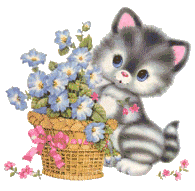 JÍDELNÍČEK ZŠ TUŘANY 21. 5. – 25. 5. 2018  Pondělí         Polévka:  kuřecí vývar s rýží a hráškem (1,3,9)  21. 5.            Hl. jídlo : smažené vdolky s povidly (1)Obsahuje alergeny: viz pokrm………………………………………………………………………………………………………………………………………….. Úterý             Polévka: brokolicový krém (7)            22. 5.             Hl. jídlo : srbské rybí rizoto, sýr, zeleninový salát (1,4,7)            Obsahuje alergeny: viz pokrm…………………………………………………………………………………………………………………………………………… Středa           Polévka:  kmínová s vejci (1,3,9)  23. 5.            Hl. jídlo : štěpánská hovězí pečeně, bramborová kaše, zelenina (1,3,7)Obsahuje alergeny: viz pokrm……………………………………………………………………………………………………………………………………………Čtvrtek         Polévka : luštěninová (1)  24. 5.          Hl. jídlo : karlovarský guláš, těstoviny (1,7)Obsahuje alergeny: viz pokrm……………………………………………………………………………………………………………………………………………  Pátek          Polévka : květáková s vejci (1,3,7)  25. 5.          Hl. jídlo : moravský vrabec, bramborový knedlík, špenát (1,3,7)Obsahuje alergeny: viz pokrm……………………………………………………………………………………………………………………………………………Změna jídelníčku vyhrazena!Přejeme dobrou chuť !Strava je určena k okamžité spotřebě!